Unit 5 Lesson 6: Red and Yellow ApplesWU Act It Out: All About Apples (Warm up)Student Task StatementMai was picking apples at the orchard.Mai picked 5 yellow apples and 2 red apples.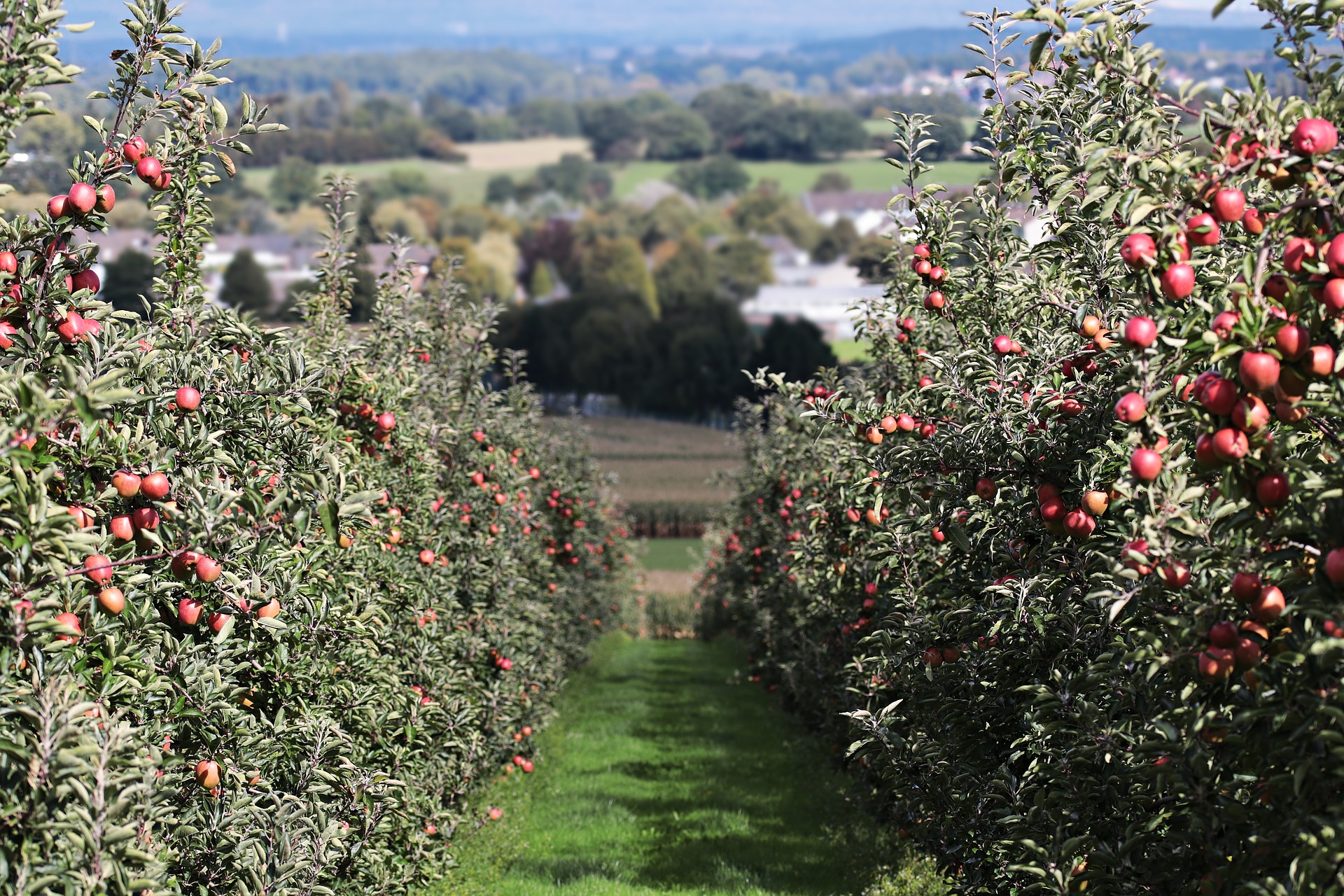 1 Two Problems about ApplesStudent Task StatementMai was picking apples at the orchard.Mai picked 5 yellow apples and 2 red apples.Lin picked 8 apples at the orchard.Some of the apples were yellow.The rest of the apples were red.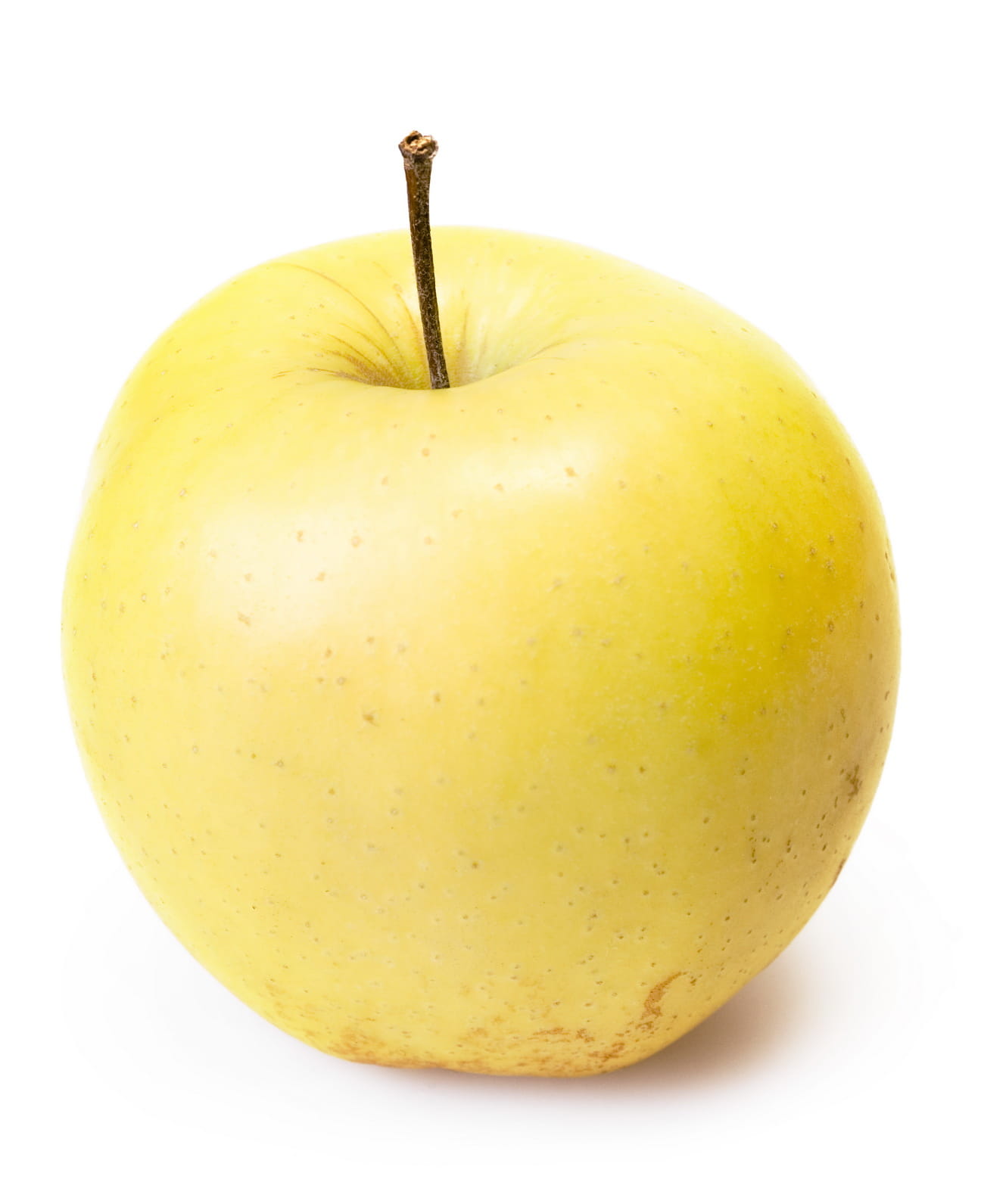 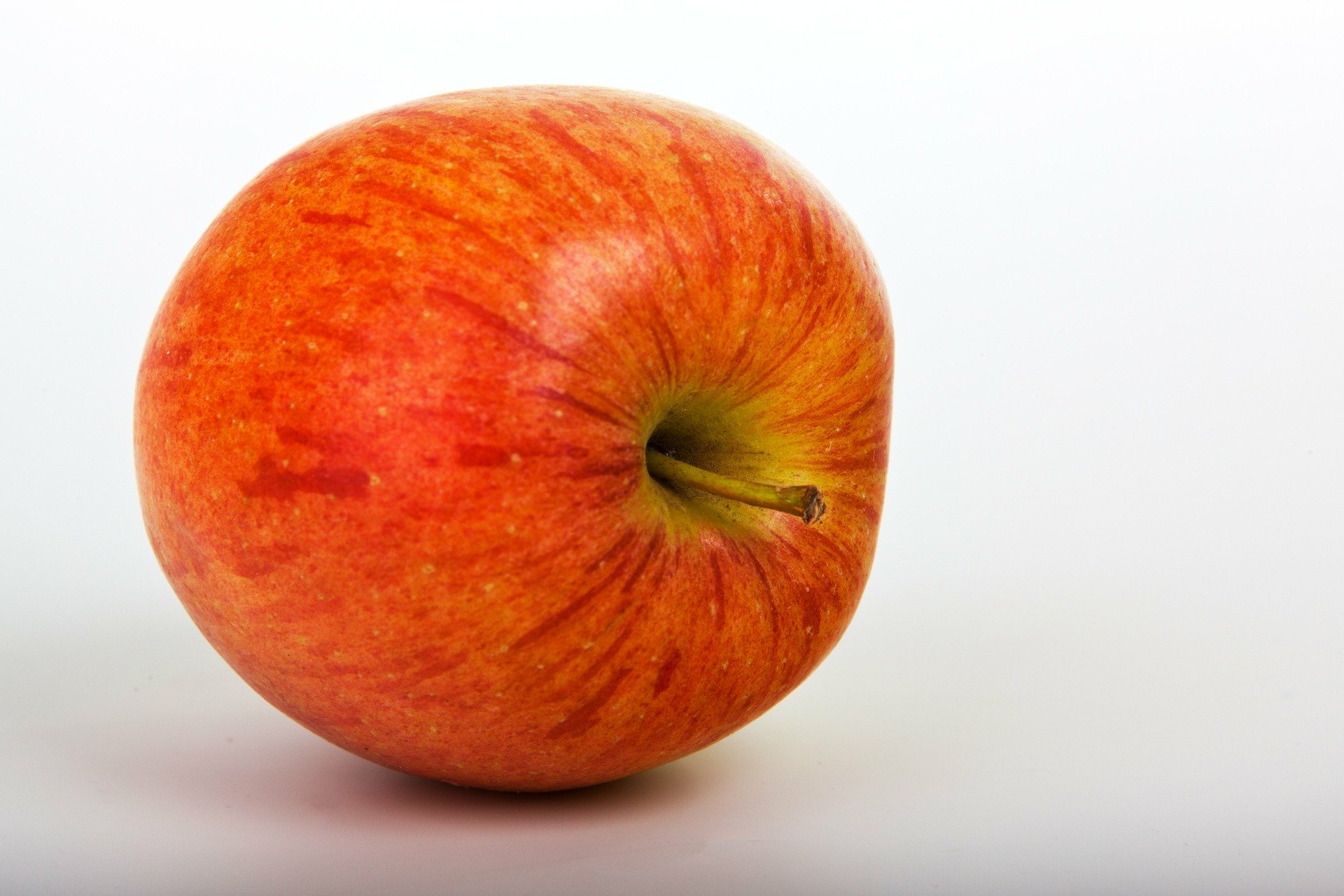 2 Yellow Apples and Red ApplesStudent Task StatementLin picked 8 apples at the orchard.Some of the apples were yellow.The rest of the apples were red.3 Centers: Choice TimeStudent Task StatementChoose a center.What’s Behind My Back?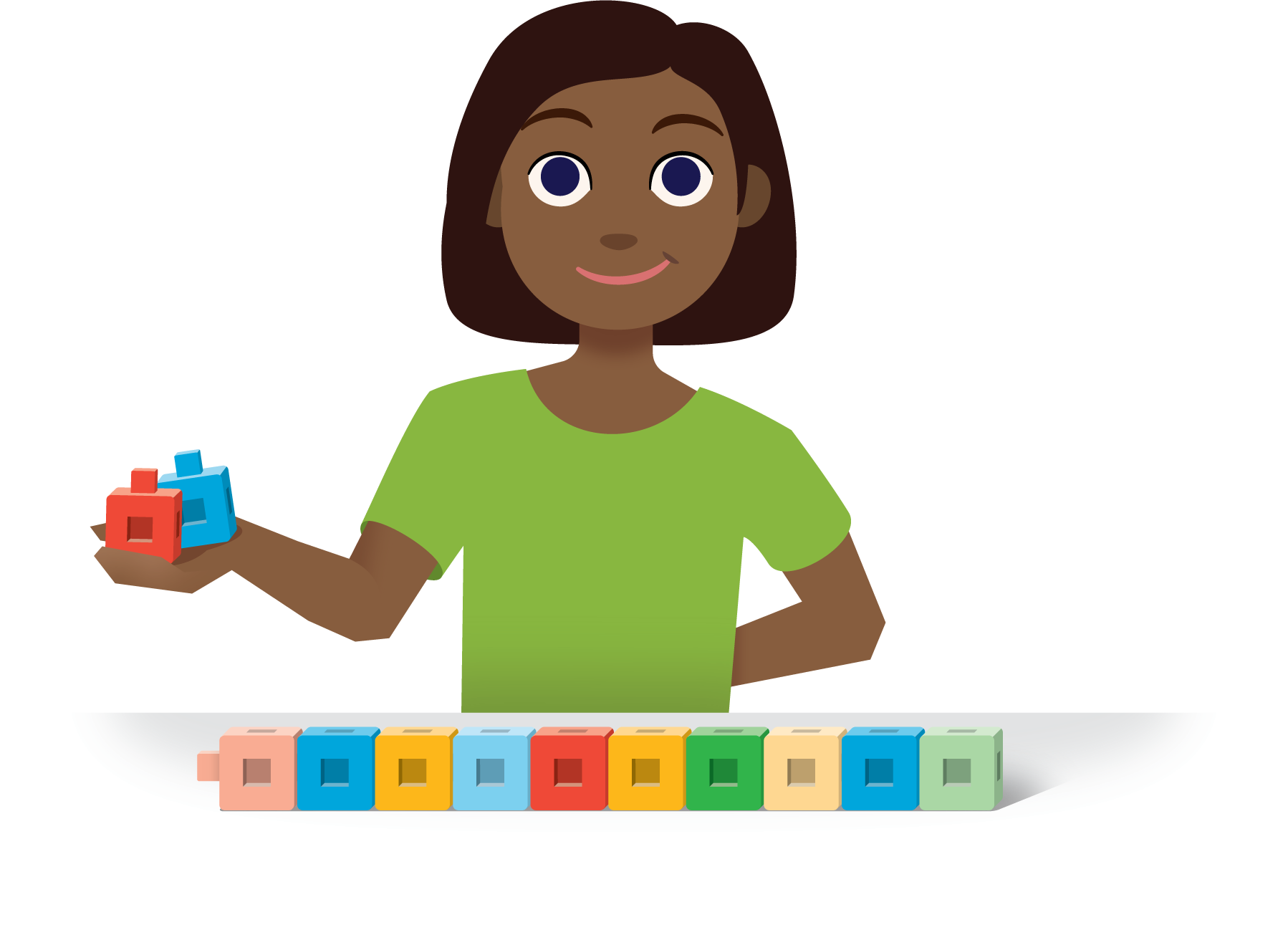 5-frames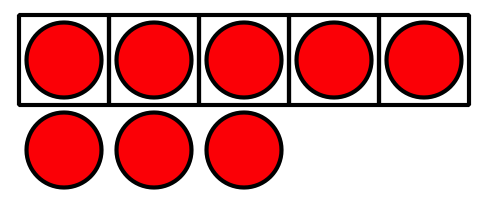 Make or Break Apart Numbers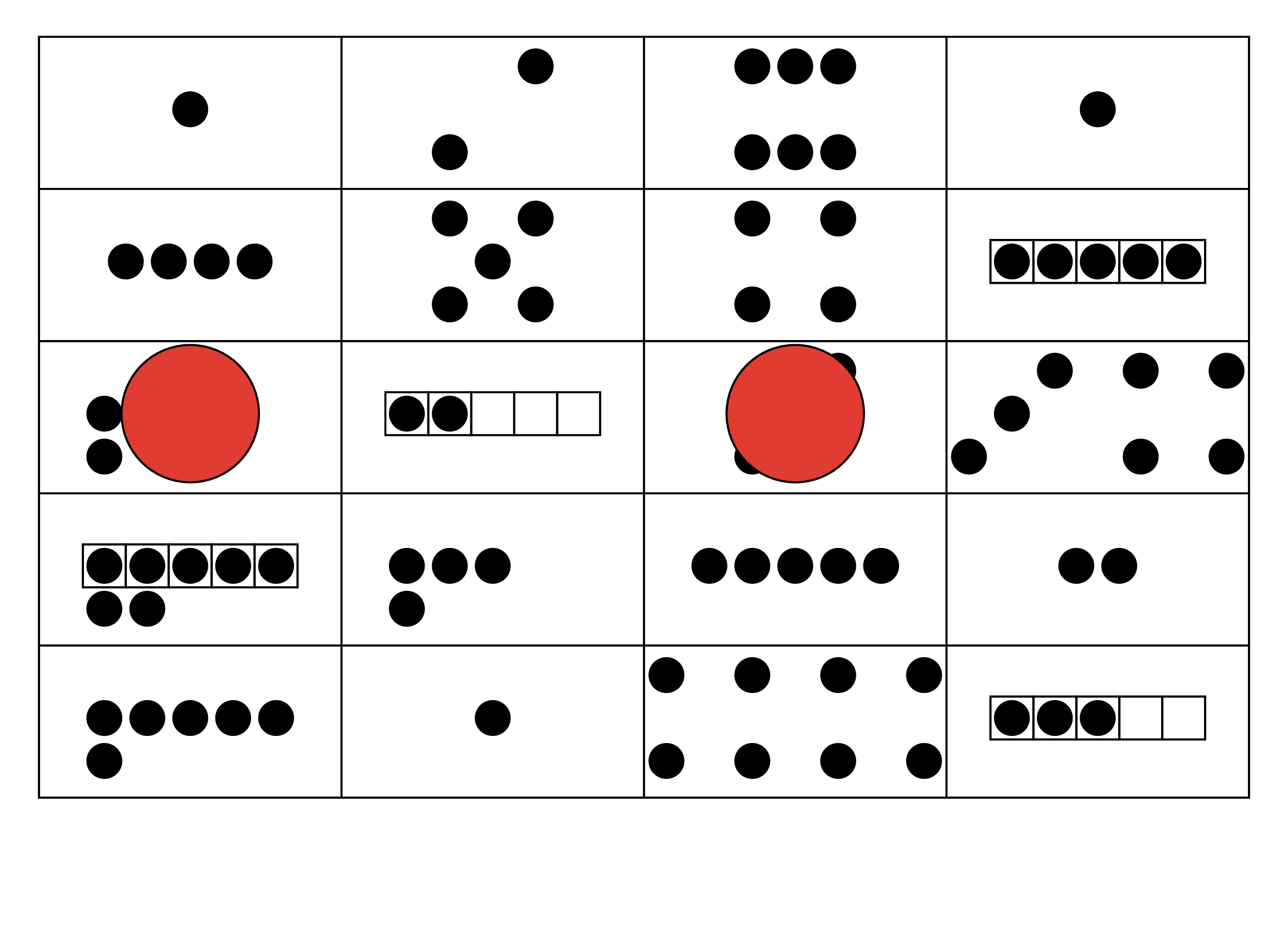 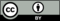 © CC BY 2021 Illustrative Mathematics®